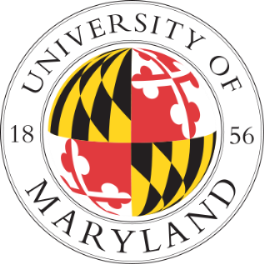 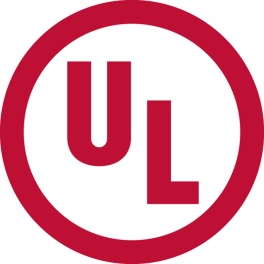 Underwriters Laboratories FellowshipA graduate research fellowship has been established within the Department of Fire Protection Engineering at the University of Maryland.  The research activity will involve research of interest to the UL Fire Safety Research Institute (FSRI), much of it being done off-campus.   The FSRI office is located in Columbia, MD and some of the activity could involve travel (which would be support by UL).  An advisor within the Department of Fire Protection Engineering (DFPE) will monitor the performance of the selected graduate assistant to confirm that the student remains in good academic standing and are making satisfactory progress in their research endeavor.  The student will also need to report to a supervisor at FSRI.  The DFPE advisor will consult periodically with the supervisor at FSRI to confirm that satisfactory performance of the student.  The policies for students to remain in good standing will be in accordance with that outlined in the Graduate School Catalog, http://apps.gradschool.umd.edu/Catalog/policy.php?assistantship-policies.   The level of effort contemplated for the graduate assistant will be 20 hours per week during the fall and spring semester and 40 hours per week during the period between in the summer between the fall and spring semesters.  Should the performance be deemed unsatisfactory, the student will be advised of such in writing with a follow-up meeting and be given an opportunity for improvement.  Should the performance not improve, the assistantship will be terminated with 30 calendar days notice (as per the policies of the Graduate School).  Anyone interested in being considered for this fellowship should complete the attached and submit to Dr. Arnaud Trouve (atrouve@umd.edu) by February 15.  Underwriters Laboratories FellowshipName  ___________________________________________Email address  __________________________________BS Degree ______________________________________  	   _____________________________________________	Discipline 				   Institution	____________________	______________________Cumulative GPA	Year AwardedMS Degree (if applicable)______________________________________  	   _____________________________________	Discipline 				   Institution				____________________	______________________Cumulative GPA	Year AwardedAttach a statement (maximum of one page) about why the area of research conducted by UL FSRI interests you.  